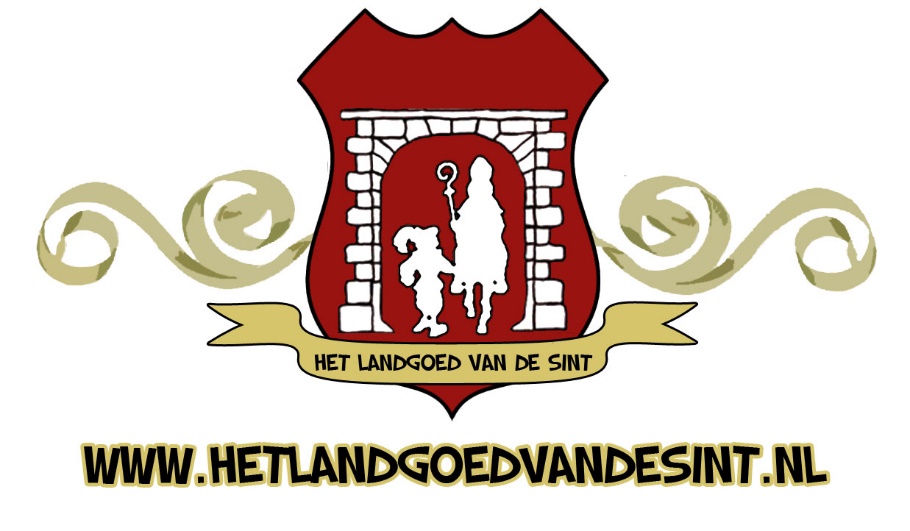 Scholen arrangement – Het Landgoed van de Sint 2024Pietje Puinhoop doet haar uiterste best om er dit jaar GEEN puinhoop van te maken, maar kan zij er wat aan doen dat alles steeds in het water loopt? Ze heeft daarom hulp gevraagd aan Pietje Precies voor een duidelijk takenlijstje. Helaas is hier nu zojuist een kopje warme chocolademelk over gevallen. Misschien dat de kinderen haar kunnen helpen met de verschillende klusjes?Wat kun je bij een bezoek van 70 minuten verwachten? Je ontmoet Pietje Precies, die PRECIES weet wat er moet gebeuren, de kinderen gaan natuurlijk klimmen op de oefendaken, uiteraard wil iedereen graag pepernoten verdienen en ontmoet je de Sint in een heuse meet & greet. Maar er is meer…
Lespakket Sinterklaas 
Er is een heel leuk lespakket te bestellen van ruim 100 pagina’s lesmateriaal. Dit lesmateriaal is verdeeld in onderbouw, midden- en bovenbouw. De bovenbouw krijgt een speciale les over de geschiedenis van de Sint. We versturen het lespakket digitaal. Prijs: € 15,00 incl. BTW. Je kunt dit bestellen door het formulier in te vullen en te retourneren naar feest@hetlandgoedvandesint.nlGLITTER TATTOO BOX SINTOok dit jaar is het mogelijk om een GLITTER TATOO BOX SINT te bestellen. Glittertattoeages zijn makkelijk te zetten en kunnen wel 3-7 dagen blijven zitten. Speciaal voor deze periode heeft MADline schmink een speciale Sint editie gemaakt. Meer informatie betreffende de GLITTER TATTOO BOX vind je bij schoolbezoek op de website. Prijs: € 89,50 voor de complete box. Nabestellingen van glitters, lijm en tattoos zijn ook mogelijk. Bezoek aan Het landgoed van de Sint – verdere informatie

Starttijdstippen
Iedere 15 minuten mag er een nieuwe groep naar binnen op het landgoed. Er kunnen bij scholen maximaal 45 gasten (volwassenen en kinderen) per starttijd naar binnen. De begeleidende leraren en ouderen dienen ook de reguliere schoolentreeprijs te betalen. Er dient 1 contactpersoon zich te melden bij de entree als de deuren voor uw groep open gaan. (De particuliere entree prijs ligt hoger, maar hanteren we ook minder bezoekers per starttijd.) Op www.hetlandgoedvandesint.nl/schoolbezoek staan alle beschikbare tijdstippen vermeld. Deze wordt ook steeds aangepast na een optie of boeking. Wees op tijd
Gelieve minimaal 10 minuten vóór jullie starttijd bij de kassa te staan. Indien je te laat komt, wordt je doorgebracht naar de desbetreffende kamer waar je dient te zijn. Het zou jammer zijn als de kinderen iets missen omdat bijvoorbeeld de bus te laat is. LET OP! Als je parkeert op de parkeerplaats van de sportvelden dan loop je zeker nog 5 minuten van de parkeerplaats naar de entree. Dus wees zeker op tijd. 

Openingsdagen
Het Landgoed van de Sint is voor scholen momenteel geopend op dinsdag, woensdag en vrijdag. Alle exacte openingsdagen en starttijden kun je vinden op https://www.hetlandgoedvandesint.nl/beschikbare-tijdstippen/

Website en socials
Bekijk ook onze website www.hetlandgoedvandesint.nl en onze Facebookpagina (https://www.facebook.com/hetlandgoedvandesint/ om op de hoogte te blijven van het allerlaatste nieuws.

Belangrijk om te weten...
- De Pieten zouden het fijn vinden als de kinderen een zelfgemaakte Pietenmuts op hebben of een sticker dragen waar duidelijk hun naam op zichtbaar is. De Pieten kunnen van 2 meter afstand toch vaak niet alle namen goed lezen. Maar het persoonlijk aanspreken van de kinderen is altijd super leuk! Op de website vind je mooie “chocoladeletters” gemaakt door de illustratrice van de kinderboeken van Meisje Eigenwijsje. 
- De ruimtes zijn alleen te bezichtigen via de trappen. Voor kleine beentjes zijn het veel en soms lastige treden.
- Wij voorzien de kapstokken met plaatjes. Je kunt per groep/klas een kapstok gebruiken. Gelieve alle jassen aan die ene kapstok te hangen om niets kwijt te raken. De garderobe is geheel op EIGEN RISICO.
- Wij zijn niet verantwoordelijk voor jullie groep. Je blijft te allen tijde verantwoordelijk voor jullie eigen groep. Wij geven enkel de ruimte en spelmogelijkheid.
- Indien je met minder gasten komt dan aangegeven ontvang je geen geld retour. Indien je door omstandigheden met meer kinderen komt, dien je contant bij aanvang van de rondleiding te betaling. Let op! Geef dit van tevoren wél aan.
- In overleg met de locatie mogen kinderen (als het normaal een pauze moment is of is geweest) hun boterhammetje op eten in de grote zaal. ECHTER wij vragen uw hulp om de grote zaal netjes en fatsoenlijk achter te laten. In andere horecalocaties zal dit normaal niet toegestaan worden en deze locatie is super om dit toe te staan. Daarnaast vragen wij de volwassenen (papa’s, mama’s, juffen en meesters) om dan uit beleefdheid een drankje aan de bar te bestellen i.p.v. de eigen koffie mok te nuttigen. Het is en blijft een horeca gelegenheid. 

Prijs en factuur
Voor scholen geldt de speciale prijs van € 4,50 per persoon. Voor de kinderen scheppen we 1 snoepzak per groep om mee naar de klas te nemen en zo op school te testen op smaak en kwaliteit. 

De prijs van € 4,50 is voor zowel voor kinderen als volwassenen. Wij geven scholen 45 % korting op de reguliere entreeprijs. ‘’De keuken van Sinterklaas’’ (horeca) is tijdens schoolbezoeken geopend voor een drankje. Rijdende ouders of busschauffeurs kunnen in deze ruimte wachten tot de kinderen de trap af komen. De school ontvangt in september een proforma factuur welke voor 10 oktober betaald dient te worden. De betaling geldt als definitieve boeking. De betaling dient in orde te zijn VOOR jullie bezoek aan Het Landgoed van de Sint. Wellicht is dit fijn om aan de financiële afdeling aan te geven om misverstanden te voorkomen. 

Reserveren
Je kunt telefonisch of per mail een starttijd (1 week) in optie laten zetten. Bel de sintlijn op telefoonnummer 
06 – 22 51 17 96 of mail naar feest@hetlandgoedvandesint.nl. Als de boeking definitief is, dien je het reserveringsformulier in te vullen en eveneens te mailen naar feest@hetlandgoedvandesint.nl. In september hebben we contact over de exacte aantal bezoekers. Het tijdstip staat dan in ieder geval voor jullie gereserveerd. HorecaIndien je graag de rijdende ouders wil trakteren op een kopje koffie en na afloop een factuur wenst te ontvangen vanuit Landgoed De Schinvelderhoeve dan dien je vooraf het horeca formulier te mailen naar feest@hetlandgoedvandesint.nl Bij de kassa op de dag zelf krijgen de ouders een stempel zodat de locatie weet wie op rekening iets mag bestellen. Indien er geen horeca formulier is, zal er op de dag zelf direct afgerekend worden aan de bar. Een andere mogelijkheid is om munten te bestellen die je aan de ouders kunt uitdelen voor een consumptie. Belangrijk: 
Jullie dienen met 30 personen te komen (of te betalen) om jullie eigen starttijd te hebben. Indien jullie met minder personen komt, kunnen wij mogelijkerwijs de groep aanvullen met andere groep(en) of particulieren. 

Parkeermogelijkheid
Bij Het Landgoed van de Sint zijn gratis parkeermogelijkheden voor zowel auto’s als bussen. Landgoed De Schinvelderhoeve ligt achter een tankstation. Het beste is om te parkeren op de parkeerterrein bij de sportvelden (Duikerweg). Dit ligt achter de Schinvelderhoeve. Let op! Je dient dan nog zeker 5 minuutjes te lopen. 

Kinderen met een beperking
Hebben jullie een school met kinderen met een beperking? Neem dan contact met ons op betreffende de mogelijkheden.Bevestiging schoolarrangement: 
Het Landgoed van de Sint
(Let op dat u eerst een optie heeft genomen voor u de bevestiging doorstuurt)
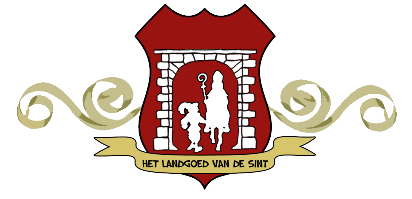 Naam school: ________________________________________________
Contactpersoon: _____________________________________________
Adresgegevens: ______________________________________________
Postcode + plaats + land: ______________________________________
Telefoon: ____________________ Mobiel: ________________________
Email voor meer informatie omtrent bezoek: ______________________
E-mail voor facturatie: _________________________________________

Groep 1
Aantal volwassenen: ______________________/ Aantal kinderen 0-12 jaar: _________________
Totaal aantal gasten: ______________________  (i.v.m. groepsgrootte)
Datum: _________________________________ / Gewenst starttijdstip: _____________________
Indien u met meerdere klassen op meerdere tijdstippen komt, vul dan per groep de gegevens in.

Groep 2
Aantal volwassenen: ______________________ / Aantal kinderen 0-12 jaar: _________________
Totaal aantal gasten: ______________________  (i.v.m. groepsgrootte)
Datum: _________________________________ / Gewenst starttijdstip: _____________________

Groep 3
Aantal volwassenen: ______________________ / Aantal kinderen 0-12 jaar: _________________
Totaal aantal gasten: ______________________  (i.v.m. groepsgrootte)
Datum: _________________________________ Gewenst starttijdstip: _____________________Groep 4
Aantal volwassenen: ______________________ / Aantal kinderen 0-12 jaar: _________________
Totaal aantal gasten: ______________________ / (i.v.m. groepsgrootte)
Datum: _________________________________ /Gewenst starttijdstip: _____________________

Groep 5
Aantal volwassenen: ______________________ / Aantal kinderen 0-12 jaar: _________________
Totaal aantal gasten: ______________________  (i.v.m. groepsgrootte)
Datum: _________________________________ / Gewenst starttijdstip: _____________________


Naam contactpersoon                                     Handtekening                                           Datum
______________________________              ___________________________                 _______________

Naam contactpersoon op de dag zelf + mobiele nummer: _______________________________________
Bovenstaande gegevens worden alleen gebruikt voor het versturen van informatie over Het Landgoed van de Sint.Horeca formulier: Consumpties op Factuur 

Gelieve het onderstaande formulier in te vullen als ouders/chauffeurs een drankje mogen nuttigen in de keuken van de Sint. Na afloop zal er vanuit Landgoed De Schinvelderhoeve een factuur gestuurd worden naar het email adres voor facturatie.Indien er GEEN formulier is aangeleverd, dient men direct de consumpties te betalen. Naam school			: __________________________________________________
Contactpersoon		: __________________________________________________
Adresgegevens		: __________________________________________________
Postcode + plaats + land	: __________________________________________________
Telefoon			: ____________________ Mobiel: _______________________
E-mail voor facturatie		: __________________________________________________

Datum bezoek			: __________________________________________________Dag en starttijd 1		: __________________________________________________”Dag en starttijd 2		: __________________________________________________Dag en starttijd 3		: __________________________________________________Indien u meerdere dagen komt, gelieve dan alle data en starttijden te benoemen!LET OP!De desbetreffende contactpersoon dient zich met de personen die een drankje mogen nuttigen te melden bij de kassa. Daar ontvangt iedereen een stempel zodat de locatie weet wie er een drankje mag nuttigen. De personen dienen dan enkel de naam van de school door te geven en de stempel te laten zien bij het bestellen aan de bar.Houdt rekening dat dit extra tijd mee zich mee brengt voordat jullie met de groep naar binnen gaan. Iedere groep dient 10 minuten voor aanvang van de starttijd zich te melden bij de entree. Dus wees ruim voor de 10 minuten aanwezig om de personen aan te melden bij de horeca. Indien er geen horeca formulier is afgegeven voorafgaand aan de organisatie per mail of op de dag zelf aan de bar dient men per consumptie direct af te rekenen. Gelieve hier rekening mee te houden!
Naam contactpersoon:                                    Handtekening:                                          Datum:
________________________________          ___________________________             _______________

Naam contactpersoon op de dag zelf + mobiele nummer: ______________________________________
Bovenstaande gegevens worden alleen gebruikt voor het versturen van informatie over Het Landgoed van de Sint.